ПОВТОРИ ПО ОБРАЗЦУВоспитатель Хрусталева Е.С.

Задания для тренировки воображения, внимания и моторики. Вам понадобятся распечатанные картинки и цветные карандаши.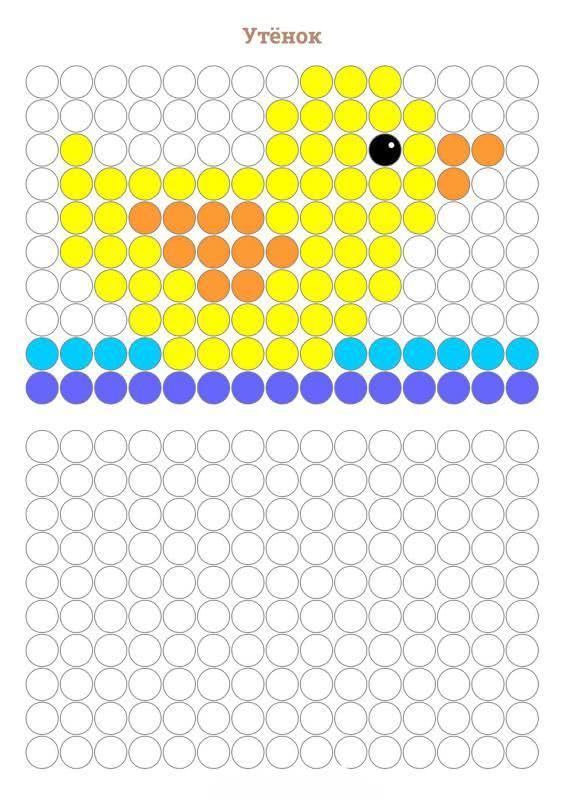 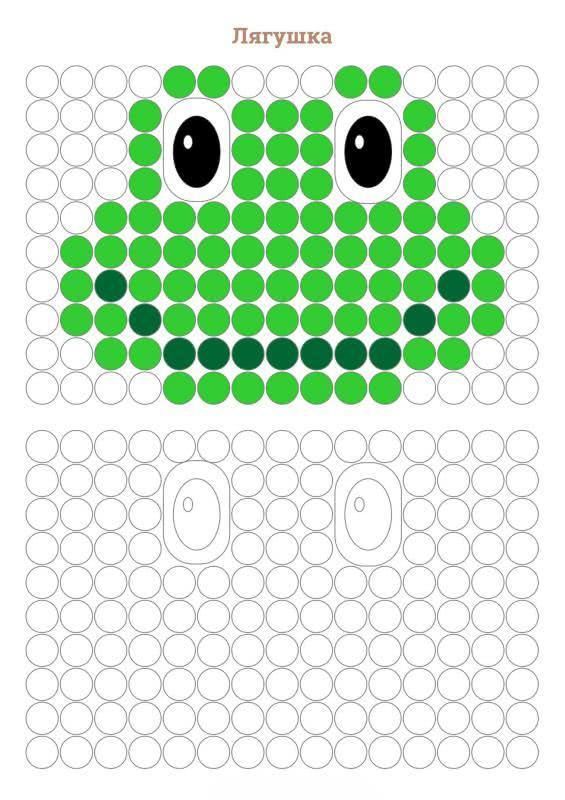 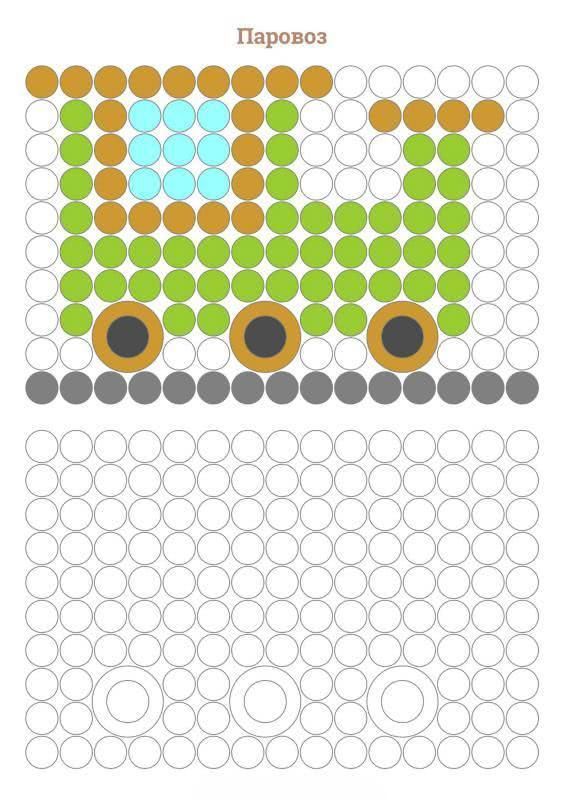 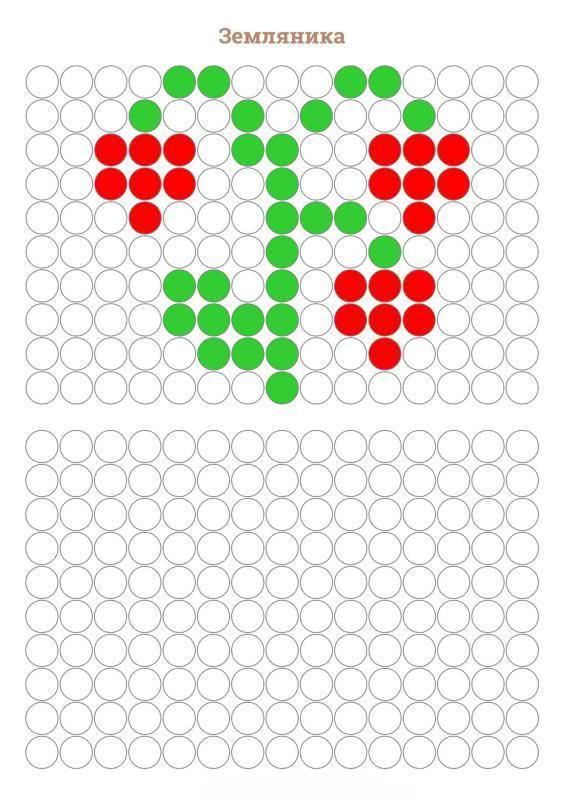 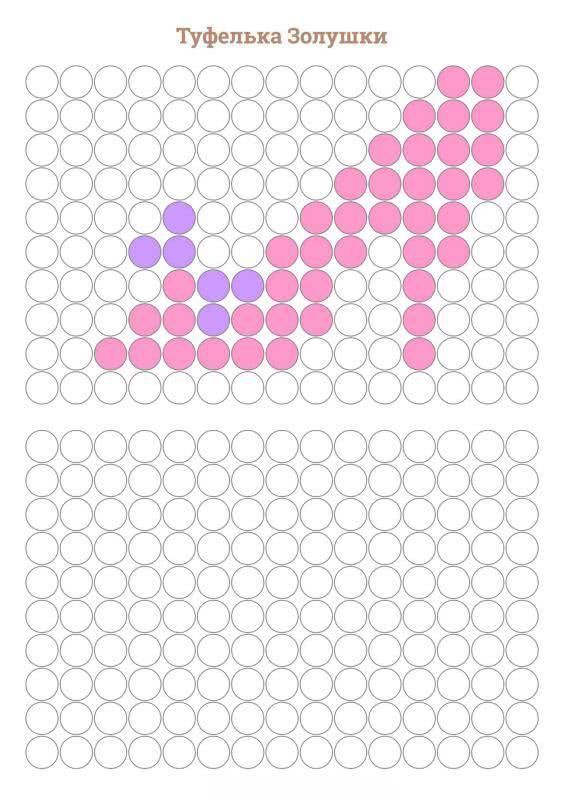 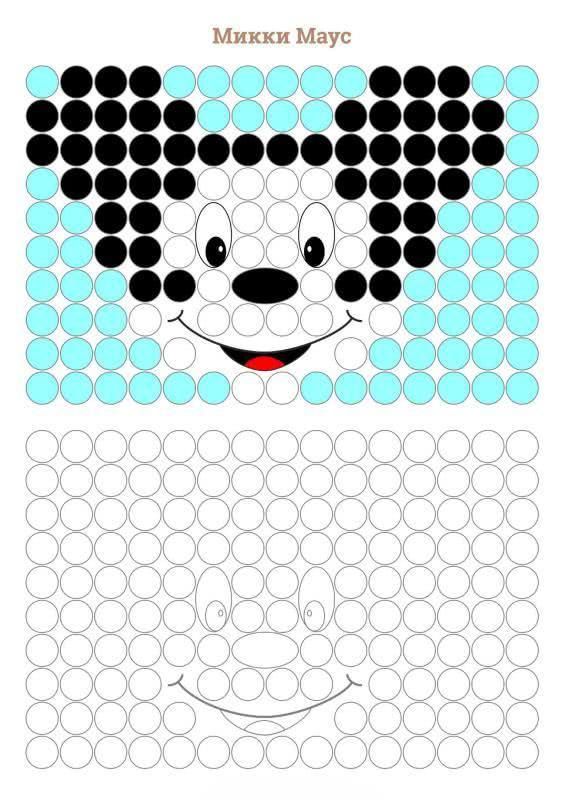 